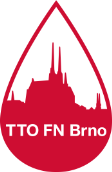 Vážení a milí dárci krve,jak jistě víte z médií, Česká republika se nachází v období relativního nedostatku krve, kdy je zajištění provozu některých nemocnic nelehkým úkolem. Příčin je řada. Mnozí z vás čerpají dovolenou a po návratu často nemohou po nějakou dobu darovat, jiní zastupují kolegy na dovolené a nemohou se ze zaměstnání uvolnit a situaci nezjednodušují ani opatření v souvislosti s novým typem koronaviru. Spotřeba krve je přitom v těchto měsících mírně vyšší než v předchozích letech, protože české zdravotnictví dohání jarní nucenou pauzu způsobenou pandemií.Fakultní nemocnice Brno v tomto není výjimkou. Zajistit odpovídající množství transfuzních přípravků stojí náš personál obrovské úsilí, které by bylo zbytečné bez vaší pomoci a ráda konstatuji, že ta přichází doslova ze všech stran. Je úžasné a pouhými slovy nepopsatelné, co se nyní na našem oddělení děje a jakou atmosféru nám pomáháte vytvářet. Děkuji vám, že reagujete na naše výzvy a vnímáte spolu s námi vážnost situace. Prosím, vytrvejte nadále, krizi se ještě zdaleka nepodařilo překonat. Naše nemocnice poskytuje nejvyšší typ zdravotní péče a bez úzké spolupráce s vámi se v žádném případě neobejde. Na rozdíl od jiných nemocnic využíváme vaši krev převážně v neodkladných situacích.  S ohledem na velikost našeho provozu se od nás očekává pomoc regionům, kterým se krev pro pacienty zajistit nedaří. Pokud se s námi chcete podílet na léčbě například pacientů s leukémií, onkologicky nemocných dětí nebo pacientů s mnohočetnými poraněními, kterých díky cestování v létě vždy přibývá, darujte prosím krev ve Fakultní nemocnici Brno. Tito lidé se v jiné nemocnici na Moravě obvykle léčit nemohou. Současně pomůžete i dětem ve Fakultní nemocnici Motol, které v současné nelehké situaci vypomáháme a pacientům ve většině brněnských nemocnic.S úctou a poděkovánímHana LejdarováPrimářka Transfuzního a tkáňového odděleníFakultní nemocnice Brno  #   darcibrno                                       #   darcekrvefnbrno D    darcekrvefnbrno		     D    Dárce krve FN Brno                 www.fnbrno.cz/darce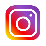 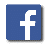 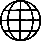 